每月一星：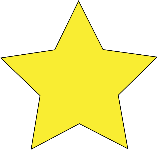 鋼琴演奏比賽優等：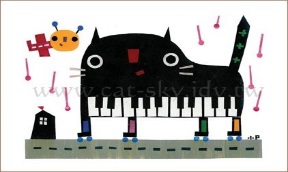 思薰、彥云期中考成績優異：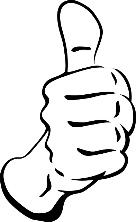 阡宇、思薰、承恩服務熱心—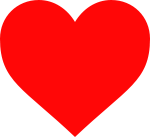 105學年度桃園市北區管樂合奏     優等：思薰、于甄、權訓舞蹈比賽優勝：采葳、卉妮愛心小天使：妤謙紅藍接力冠軍：子謙、阡宇五年級大隊接力第二名：     秉軒、侑宬、昱翔、子謙、安璿     庭睎、朱婕、采葳、卉妮、阡宇榮獲運動會五年級團競第一名. 榮獲五年級教室布置比賽優等.榮獲體適能銀質獎：安璿、宥恩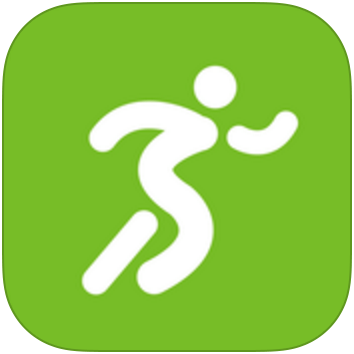      榮獲體適能銅質獎：    秉軒、權訓、駿杰、承恩、柏志、    昱翔、柏諺、于甄、阡宇期末考成績優異：阡宇、承恩、思薰進步獎： 朱婕、子謙、柏諺期末總成績優異： 阡宇、思薰、承恩服務熱心—衛生隊同安美展競賽獲       獎：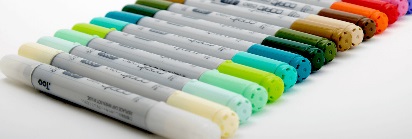 漢妤〈五年級組第一名〉、卉妮〈五年級組第二名〉五年級模範生：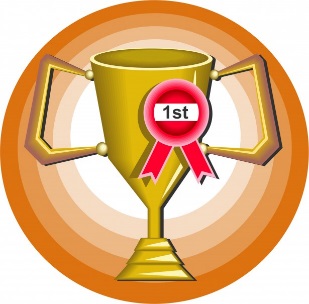 區模範生：淯勛校模範生：承恩家長會模範生：安璿每月一星：服務熱心—糾察隊恭喜安璿榮獲105學年度全國中等暨小學跆拳道品勢錦標賽國小組第二名.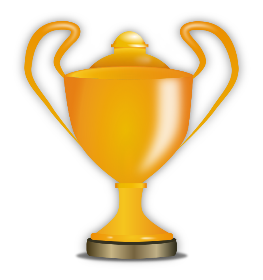 恭喜采葳、卉妮參加105學年度全國學生舞蹈分區決賽優等.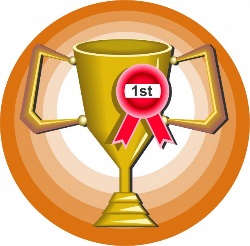 恭喜采葳、卉妮參加105學年度同安國小兒童節才藝比賽舞蹈組第一名.9月『禮節』之星10月『合作』之星11月『關懷』之星12月『謙恭』之星1月『誠信』之星安璿阡宇卉妮思薰漢妤衛生隊糾察隊駿杰昱翔淯勳柏諺永嘉淯勛妤謙妤謙承恩承恩柏志安璿柏諺柏志庭晞亞叡朱婕駿杰彥云永嘉漢妤昱翔安璿宥恩永嘉柏志子謙柏諺承恩淯勛庭睎朱婕漢妤采葳2月『負責』之星3月『欣賞』之星4月『尊重』之星5月『孝敬』之星6月『感恩』之星漢妤采葳安璿昱翔承恩柏諺庭晞朱婕妤謙漢妤彥云于甄思薰亭妤